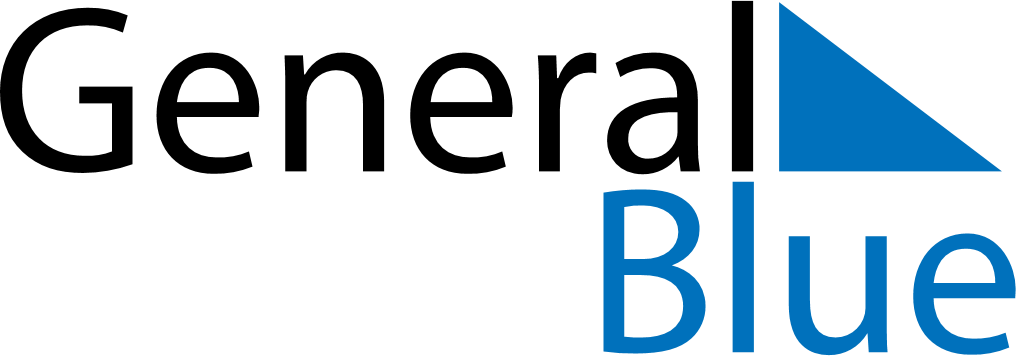 May 2024May 2024May 2024May 2024May 2024May 2024Chaguaramas, Guarico, VenezuelaChaguaramas, Guarico, VenezuelaChaguaramas, Guarico, VenezuelaChaguaramas, Guarico, VenezuelaChaguaramas, Guarico, VenezuelaChaguaramas, Guarico, VenezuelaSunday Monday Tuesday Wednesday Thursday Friday Saturday 1 2 3 4 Sunrise: 6:08 AM Sunset: 6:35 PM Daylight: 12 hours and 27 minutes. Sunrise: 6:08 AM Sunset: 6:35 PM Daylight: 12 hours and 27 minutes. Sunrise: 6:07 AM Sunset: 6:36 PM Daylight: 12 hours and 28 minutes. Sunrise: 6:07 AM Sunset: 6:36 PM Daylight: 12 hours and 28 minutes. 5 6 7 8 9 10 11 Sunrise: 6:07 AM Sunset: 6:36 PM Daylight: 12 hours and 29 minutes. Sunrise: 6:06 AM Sunset: 6:36 PM Daylight: 12 hours and 29 minutes. Sunrise: 6:06 AM Sunset: 6:36 PM Daylight: 12 hours and 29 minutes. Sunrise: 6:06 AM Sunset: 6:36 PM Daylight: 12 hours and 30 minutes. Sunrise: 6:06 AM Sunset: 6:36 PM Daylight: 12 hours and 30 minutes. Sunrise: 6:05 AM Sunset: 6:37 PM Daylight: 12 hours and 31 minutes. Sunrise: 6:05 AM Sunset: 6:37 PM Daylight: 12 hours and 31 minutes. 12 13 14 15 16 17 18 Sunrise: 6:05 AM Sunset: 6:37 PM Daylight: 12 hours and 31 minutes. Sunrise: 6:05 AM Sunset: 6:37 PM Daylight: 12 hours and 32 minutes. Sunrise: 6:05 AM Sunset: 6:37 PM Daylight: 12 hours and 32 minutes. Sunrise: 6:04 AM Sunset: 6:37 PM Daylight: 12 hours and 33 minutes. Sunrise: 6:04 AM Sunset: 6:38 PM Daylight: 12 hours and 33 minutes. Sunrise: 6:04 AM Sunset: 6:38 PM Daylight: 12 hours and 33 minutes. Sunrise: 6:04 AM Sunset: 6:38 PM Daylight: 12 hours and 34 minutes. 19 20 21 22 23 24 25 Sunrise: 6:04 AM Sunset: 6:38 PM Daylight: 12 hours and 34 minutes. Sunrise: 6:04 AM Sunset: 6:38 PM Daylight: 12 hours and 34 minutes. Sunrise: 6:04 AM Sunset: 6:39 PM Daylight: 12 hours and 35 minutes. Sunrise: 6:04 AM Sunset: 6:39 PM Daylight: 12 hours and 35 minutes. Sunrise: 6:03 AM Sunset: 6:39 PM Daylight: 12 hours and 35 minutes. Sunrise: 6:03 AM Sunset: 6:39 PM Daylight: 12 hours and 35 minutes. Sunrise: 6:03 AM Sunset: 6:40 PM Daylight: 12 hours and 36 minutes. 26 27 28 29 30 31 Sunrise: 6:03 AM Sunset: 6:40 PM Daylight: 12 hours and 36 minutes. Sunrise: 6:03 AM Sunset: 6:40 PM Daylight: 12 hours and 36 minutes. Sunrise: 6:03 AM Sunset: 6:40 PM Daylight: 12 hours and 36 minutes. Sunrise: 6:03 AM Sunset: 6:41 PM Daylight: 12 hours and 37 minutes. Sunrise: 6:03 AM Sunset: 6:41 PM Daylight: 12 hours and 37 minutes. Sunrise: 6:03 AM Sunset: 6:41 PM Daylight: 12 hours and 37 minutes. 